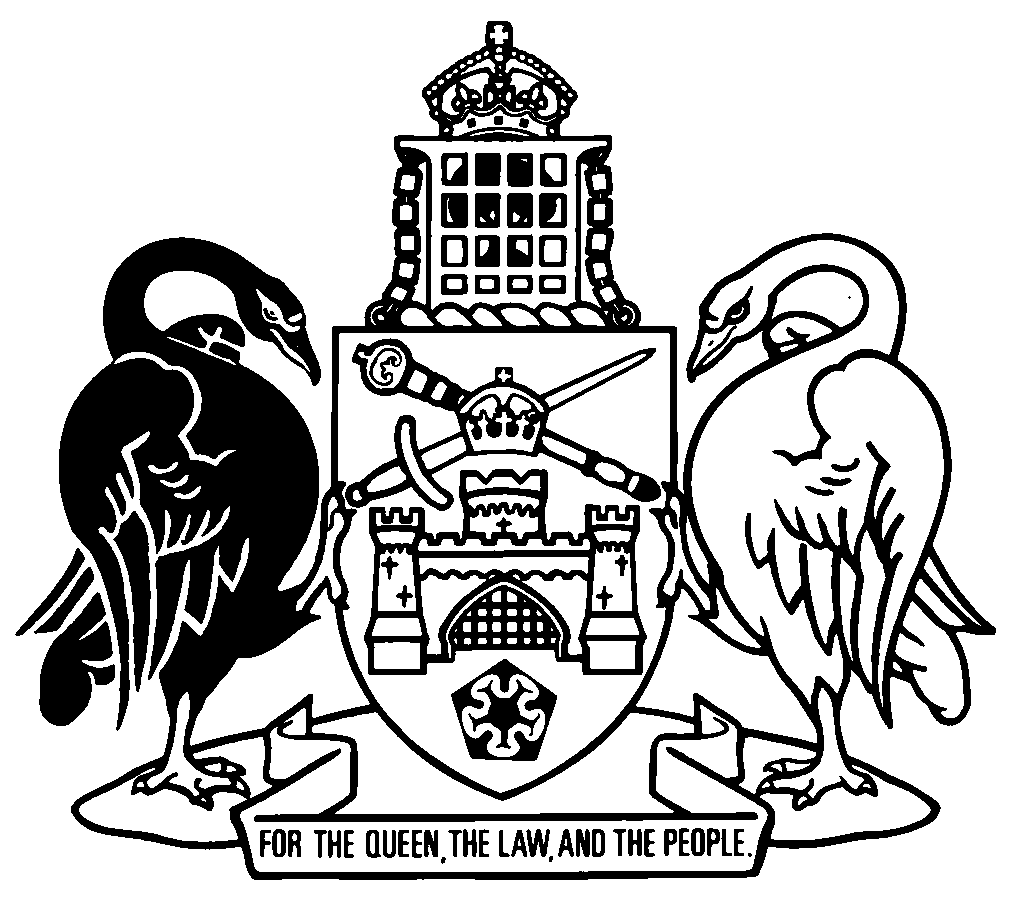 Australian Capital TerritorySubordinate Law The Australian Capital Territory Executive makes the following regulation under the Civil Law (Sale of Residential Property) Act 2003.Dated 10 September 2020.Gordon RamsayMinisterMick GentlemanMinisterAustralian Capital TerritoryCivil Law (Sale of Residential Property) Amendment Regulation 2020 (No 1)Subordinate Law made under theCivil Law (Sale of Residential Property) Act 20031	Name of regulationThis regulation is the Civil Law (Sale of Residential Property) Amendment Regulation 2020 (No 1).2	CommencementThis regulation commences on the commencement of the Justice Legislation Amendment Act 2020, part 5.Note	The naming and commencement provisions automatically commence on the notification day (see Legislation Act, s 75 (1)).3	Legislation amendedThis regulation amends the Civil Law (Sale of Residential Property) Regulation 2004.4	Section 6substitute6	AS 4299-1995, AS 4349.1 and AS 4349.3 and Legislation Act, s 47	(1)	The Legislation Act, section 47 (6) does not apply to AS 4299-1995, AS 4349.1 and AS 4349.3 under this regulation.Note	Australian standards do not need to be notified under the Legislation Act because s 47 (6) does not apply (see Legislation Act, s 47 (7)). The standards may be purchased at www.standards.org.au.	(2)	The director-general must ensure that an Australian standard mentioned in subsection (1) is available for inspection free of charge to the public during ordinary business hours at the office of an administrative unit administered by the director-general.5	Sections 6A and 10AAafter(Adaptable Housing)insertas in force from time to time6	Dictionary, note 2insert	director-generalEndnotes1	Notification	Notified under the Legislation Act on 10 September 2020.2	Republications of amended laws	For the latest republication of amended laws, see www.legislation.act.gov.au.© Australian Capital Territory 2020